I. LÝ THUYẾT: Ôn từ bài 1 đến bài 141. Em hãy nêu dụng cụ, đơn vị đo độ dài, đo thể tích chất lỏng, khối lượng. Cách đo thể tích vật rắn không thấm nước bằng bình chia độ.2. Lực là gì? Dụng cụ đo, đơn vị đo? Thế nào là 2 lực cân bằng? Nêu các kết quả tác dụng của lực?3. Trọng lực là gì? Cho biết phương và chiều của trọng lực?Viết công thức liên hệ giữa trọng lượng và khối lượng.4. Thế nào là lực đàn hồi? Độ biến dạng của lò xo?5. Khối lượng riêng là gì? Viết công thức tính khối lượng riêng và chỉ rõ tên, đơn vị đo của từng đại lượng trong công thức.6. Trọng lượng riêng là gì ? Viết công thức tính trọng lượng riêng và chỉ rõ tên, đơn vị đo của từng đại lượng trong công thức.7. Muốn kéo vật lên theo phương thẳng đứng cần điều kiện gì? Nêu các loại máy cơ đơn giản? Cho ví dụ.II. BÀI TẬP: Xem các dạng bài tập trong SBT Vật lý 6 từ bài 1 đến bài 14Bài tập tham khảo1. Trắc nghiệmCâu 1: Lực nào trong các lực dưới đây là lực đàn hồi?   A. Lực mà gió tác dụng vào thuyền buồm.   B. Lực mà lò xo khi biến dạng tác dụng vào vật làm lò xo biến dạng.   C. Lực hút của nam châm tác dụng lên miếng sắt.   D. Trọng lượng của một quả nặng.Câu 2 : Một học sinh đá vào quả bóng.Có hiện tượng gì xảy ra đối với quả bóng?   A.  Quả bóng chỉ bị biến dạng.   B.  Chuyển động của quả bóng bị biến đổi.   C.  Quả bóng bị biến dạng, đồng thời chuyển động của nó bị biến đổi.   D.  Không có sự biến đổi nào xảy ra.Câu 3: Trọng lượng riêng của đá là 26000N/m3, nghĩa là    A. 1 mét khối đá có trọng lượng là 2600N.	      B. 1 cen-ti-mét khối đá có khối lượng là 2600kg.   C. 1 mét khối đá có khối lượng là 26000kg.           D. 1 mét khối đá có trọng lượng là 26000N.Câu 4: Khối lượng riêng của nhôm là 2700kg/m3, nghĩa là :   A. 1 mét khối nhôm có trọng lượng là 2700kg.   B. 1 đề-xi-mét khối nhôm có khối lượng là 2700kg.   C. 1 mét khối nhôm có trọng lượng là 2700N.   D. 1 mét khối nhôm có khối lượng là 2700kg.Câu 5 : Lực nào sau đây không phải là trọng lực:   A. Lực của lực sĩ khi đẩy quả tạ.                    B. Lực mà con trâu tác dụng vào cái cày.   C. Lực làm quả táo rơi xuống đất.                      D. Lực nam châm tác dụng vào hòn bi sắt.Câu 6: Bạn Ninh nặng 25kg. Trọng lượng bạn Ninh là:   A.  25 N	       B. 2500 N                       C. 250 N	                       D. 25000NCâu 7: Vật có trọng lượng 150N thì có khối lượng là   A. 1kg.	       B. 15kg.			C. 15N.	         D. 10000g.Câu 8 : Hộp phấn nằm yên trên mặt bàn vì nó:  A. Không chịu tác dụng của lực nào.                  B. Chịu tác dụng của hai lực cân bằng.   C. Chịu tác dụng của trọng lực.                           D. Chịu lực nâng của mặt bàn.Câu 9: Dụng cụ dùng để đo lực là:   A. Cân.                    B. Bình chia độ.                 C. Lực kế.                   D. Thước dây.  Câu 10. An đứng dưới đất và Bình đứng trên thùng xe cùng đưa thùng hàng lên sàn ô tô. Nhận xét nào dưới đây là đúng?A. An đẩy, Bình kéo                                              B. An kéo, Bình đẩyC. An và Bình cùng đẩy                                        D. An và Bình cùng kéo.Câu 11.Gió thổi căng phồng một cánh buồm. Gió đã tác dụng lên cánh buồm một lực nào trong số các lực sau?    A. Lực căng.                  B. Lực hút.                C. Lực kéo.               D. Lực đẩy.Câu 12. Một vật có khối lượng là 500g, thì trọng lượng của nó là:    A. 500N                   B. 50N	          C. 5N                     D. 0,5NCâu 13. Một vật có thể tích là 100cm3 và có khối lượng là 300g. Trọng lượng riêng của vật đó là:   A. 30000 N/m           B. 0,03N/m3	   C. 3000k	           D. 300kCâu 14. Ở mặt đất, một quả nặng có trọng lượng 0,1N thì khối lượng của quả nặng gần bằng:   A. 1000g                   B.100g                   C. 10g                    D. 1gCâu 15.  Cho khối lượng riêng của sứ là D= 2500kg/m3  thì trọng lượng riêng của nó là :     A. 25000 kg/m3	          B. 25000 N/m3             C. 2500 N/m3             D. 250 N/m3Câu 16.  Một lít dầu hoả có khối lượng 800g, khối lượng của 0,5m3 dầu hoả là     A. 400g                       B. 40kg                   C. 4kg                  D. 400kgCâu 17. Ở mặt đất,cân nặng của An là 30kg, cân nặng của Bình gấp 1,2 lần cân nặng của An. Vậy, trọng lượng của Bình là:  A. 3,6N                         B. 36kg                   C. 360N               D. 360kgCâu 18. Một quả cầu bằng kim loại có thể tích là 20cm3 và có khối lượng là 178g. Quả cầu đó được làm bằng:      A. Đồng 		        B. Sắt	                   C. Nhôm	       D. Chì.     (Dchì =11300kg/m3, Dsắt =7800kg/m3, Dnhôm =2700kg/m3, Dđồng =8900kg/m3 )Câu 19. Biết khối lượng riêng của dầu hoả là 800kg/m3. Thể tích của 0,6kg dầu hỏa là:    A. 0,00075 lít	         B. 0,0075 lít	             C. 0,075 lít              D. 0,75 lítCâu 20.  Chọn câu đúng trong các câu dưới đây:    A. máy cơ đơn giản là ròng rọc.    B. máy cơ đơn giản là một mặt phẳng nghiêng.    C. máy cơ đơn giản là đòn bẩy.    D. mặt phẳng nghiêng, ròng rọc, đòn bẩy là những  máy cơ đơn giản.Câu 21. Chọn câu trả lời sai trong các câu dưới đây:    A. người ta dùng mặt phẳng nghiêng để đưa hàng lên xe tải.    B. người ta dùng đòn bẩy để đưa vật liệu xây dựng lên tầng cao.    C. người ta dùng mặt phẳng nghiêng để đưa hàng xuống xe tải.    D. người ta  cũng dùng ròng rọc để đưa hàng tử tầng cao xuống đất.Câu 22.  Công thức tính khối lượng của một vật theo khối lượng riêng là công thức nào trong các công thức sau?   A.   m=	         B.   m=      	      C.   m=D.V               D. m=  2.D.V   2. Tự luậnBài 1: Đổi đơn vị     a) 1kg  =  .....g ; 	                           b) 3m3 =........dm3;            c) 10cm  = ........m;                                d) 20g = ...  kg       e) 1tấn = ..... kg;                                    f) 2 lít = ........m3  ;            g) 1km =...........m;                                 h) 4kg =.......tấnBài 2: Bài 3: Tính khối lượng, trọng lượng, trọng lượng riêng của một khối đá. Biết khối đá đó có thể tích là 0,5m3 và khối lượng riêng của đá là 2600kg/m3.Bài 4: Hãy tính khối lượng, trọng lượng, trọng lượng riêng của một chiếc dầm sắt có thể tích 40dm3. Biết khối lượng riêng của sắt 7800kg/m3.Bài 5: Khúc gỗ có khối lượng 1600 kg, thể tích 2 m3. a. Tính khối lượng riêng của khúc gỗ.		b. Tìm trọng lượng riêng của khúc gỗUBND HUYỆN GIA LÂMTRƯỜNG THCS YÊN VIÊNĐỀ CƯƠNG ÔN TẬP THI HKIMÔN:  VẬT LÍ 6Năm học 2020- 2021         Một lò xo có chiều dài tự nhiên l0 = 18 cm. Khi treo một vật nặng chiều dài của lò xo là l = 25cm.        a) Kể tên các lực tác dụng vào quả nặng và chỉ rõ phương và chiều của chúng.        b) Tính độ biến dạng của lò xo.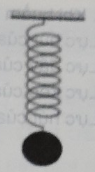 